    桃園市進出口商業同業公會 函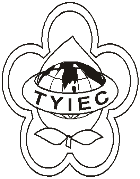          Taoyuan Importers & Exporters Chamber of Commerce桃園市桃園區中正路1249號5樓之4           TEL:886-3-316-4346   886-3-325-3781   FAX:886-3-355-9651ie325@ms19.hinet.net     www.taoyuanproduct.org受 文 者：各相關會員 發文日期：中華民國111年1月10日發文字號：桃貿豐字第111007號附    件：主   旨：「應訂定食品安全監測計畫與應辦理檢驗之食品業者、最低檢驗週期及其他相關事項」第三十六點，業經衛生福利部於中華民國111年1月5日以衛授食字第1101303158號公告修正發布，並自111年7月1日生效，請查照。說   明：     ㄧ、依據衛生福利部111年1月5日衛授食字第1101303160號函辦理。     二、旨掲「應訂定食品安全監測計畫與應辦理檢驗之食品業者、最低檢驗週期及其他相關事項」第三十六點修正草案，業經衛生福利部於中華民國110年8月27日以衛授食字第1101300825號公告於行政院公報，踐行法規預告程序。     三、旨掲公告請至行政院公報資訊網、衛生福利部網站「衛生福利部法規檢索系統」下「最新動態」網頁或衛生福利部食品藥物管理署網站「公告資訊」下「本署公告」網頁自行下載。理事長  簡 文 豐